ANEXO I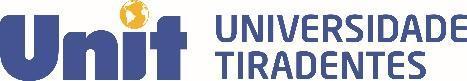 PRÓ-REITORIA DE PÓS-GRADUAÇÃO, PESQUISA E EXTENSÃO-PPPECOORDENAÇÃO DE PESQUISAPROGRAMA INSTITUCIONAL DE BOLSAS DE INICIAÇÃO CIENTÍFICAFORMULÁRIO PARA APRESENTAÇÃO DE PROJETO DE PESQUISA3. RESUMO DO PROJETO (Destacar o PLANO DE TRABALHO A SER REALIZADO PELO ALUNO DE INICIAÇÃO CIENTÍFICA, no máximo 500 palavras).4. INTRODUÇÃO E FUNDAMENTAÇÃO TEÓRICA (apresentação da proposta do trabalho, incluindo dados sobre estado atual da arte e justificativa para execução do projeto, com no máximo 3 páginas)5. OBJETIVOS DO PROJETO (estruturar o objetivo geral e objetivos específicos do projeto)6. METODOLOGIA DO PROJETO (Deve-se prezar pela clareza e detalhamento na descrição do método e das técnicas a serem usadas. Nos projetos específicos devem ser observados os aspectos éticos (máximo de 4 páginas).7. VIABILIDADE DE EXECUÇÃO NA INSTITUIÇÃO (Explicitar se existem recursos garantidos para execução do projeto (espaço físico, infraestrutura, laboratórios, instrumentos, material de consumo, biblioteca, etc). Em caso de necessidade de pesquisadores/instituições parceiras, este documento deve ser anexado a proposta separadamente no espaço específico no formulário eletrônico – documento de comprovação de parceria).Obs: Projetos de pesquisadores lotados no ITP que deverão ser desenvolvidos nesta instituição de pesquisa dispensam a necessidade de comprovação da parceria.8. FONTES DE FINANCIAMENTO (Especificar as fontes e valor de financiamentos já disponíveis e que possam garantir a execução da proposta conforme estabelecida neste projeto).9. PLANO DE ATIVIDADES10. REFERÊNCIAS CITADAS (indicar apenas as referências usadas no projeto)MODALIDADE E VINCULAÇÃOEdital de Seleção de Projetos de Iniciação Científica – Nº 3/2024IDENTIFICAÇÃO DO PROJETO:TÍTULO:ÁREA DO CONHECIMENTO: (indicar número da tabela do CNPq e nome por extenso)SUBÁREA DO CONHECIMENTO: (indicar número da tabela do CNPq e nome por extenso)ESPECIALIDADE: (indicar número da tabela do CNPq e nome por extenso)PALAVRAS-CHAVE: (separadas por vírgulas e em ordem alfabética)PROGRAMA DE BOLSAS PARA O ENSINO MÉDIO (PIBIC–EM/CNPq – PROBEM/Unit):PROGRAMA DE BOLSAS PARA O ENSINO MÉDIO (PIBIC–EM/CNPq – PROBEM/Unit):O proponente deseja participar do processo seletivo para o Programa de Iniciação Científica para o Ensino Médio?O proponente deseja participar do processo seletivo para o Programa de Iniciação Científica para o Ensino Médio?(   ) Sim(   ) NãoINSTITUIÇÃO FINANCIADORAEDITALVALOR FINANCIADOTOTALTOTAL9.1 PLANO DE ATIVIDADES DO DISCENTE 1 - GRADUAÇÃO - (obrigatório)9.1 PLANO DE ATIVIDADES DO DISCENTE 1 - GRADUAÇÃO - (obrigatório)9.1 PLANO DE ATIVIDADES DO DISCENTE 1 - GRADUAÇÃO - (obrigatório)9.1 PLANO DE ATIVIDADES DO DISCENTE 1 - GRADUAÇÃO - (obrigatório)9.1 PLANO DE ATIVIDADES DO DISCENTE 1 - GRADUAÇÃO - (obrigatório)9.1 PLANO DE ATIVIDADES DO DISCENTE 1 - GRADUAÇÃO - (obrigatório)9.1 PLANO DE ATIVIDADES DO DISCENTE 1 - GRADUAÇÃO - (obrigatório)9.1 PLANO DE ATIVIDADES DO DISCENTE 1 - GRADUAÇÃO - (obrigatório)9.1 PLANO DE ATIVIDADES DO DISCENTE 1 - GRADUAÇÃO - (obrigatório)9.1 PLANO DE ATIVIDADES DO DISCENTE 1 - GRADUAÇÃO - (obrigatório)9.1 PLANO DE ATIVIDADES DO DISCENTE 1 - GRADUAÇÃO - (obrigatório)9.1 PLANO DE ATIVIDADES DO DISCENTE 1 - GRADUAÇÃO - (obrigatório)9.1 PLANO DE ATIVIDADES DO DISCENTE 1 - GRADUAÇÃO - (obrigatório)OBJETIVO ESPECÍFICO:OBJETIVO ESPECÍFICO:OBJETIVO ESPECÍFICO:OBJETIVO ESPECÍFICO:OBJETIVO ESPECÍFICO:OBJETIVO ESPECÍFICO:OBJETIVO ESPECÍFICO:OBJETIVO ESPECÍFICO:OBJETIVO ESPECÍFICO:OBJETIVO ESPECÍFICO:OBJETIVO ESPECÍFICO:OBJETIVO ESPECÍFICO:OBJETIVO ESPECÍFICO:ATIVIDADEMÊSMÊSMÊSMÊSMÊSMÊSMÊSMÊSMÊSMÊSMÊSMÊSATIVIDADE1234567891011129.2 PLANO DE ATIVIDADES DO DISCENTE 2 - GRADUAÇÃO - (  ) Não se aplica9.2 PLANO DE ATIVIDADES DO DISCENTE 2 - GRADUAÇÃO - (  ) Não se aplica9.2 PLANO DE ATIVIDADES DO DISCENTE 2 - GRADUAÇÃO - (  ) Não se aplica9.2 PLANO DE ATIVIDADES DO DISCENTE 2 - GRADUAÇÃO - (  ) Não se aplica9.2 PLANO DE ATIVIDADES DO DISCENTE 2 - GRADUAÇÃO - (  ) Não se aplica9.2 PLANO DE ATIVIDADES DO DISCENTE 2 - GRADUAÇÃO - (  ) Não se aplica9.2 PLANO DE ATIVIDADES DO DISCENTE 2 - GRADUAÇÃO - (  ) Não se aplica9.2 PLANO DE ATIVIDADES DO DISCENTE 2 - GRADUAÇÃO - (  ) Não se aplica9.2 PLANO DE ATIVIDADES DO DISCENTE 2 - GRADUAÇÃO - (  ) Não se aplica9.2 PLANO DE ATIVIDADES DO DISCENTE 2 - GRADUAÇÃO - (  ) Não se aplica9.2 PLANO DE ATIVIDADES DO DISCENTE 2 - GRADUAÇÃO - (  ) Não se aplica9.2 PLANO DE ATIVIDADES DO DISCENTE 2 - GRADUAÇÃO - (  ) Não se aplica9.2 PLANO DE ATIVIDADES DO DISCENTE 2 - GRADUAÇÃO - (  ) Não se aplicaOBJETIVO ESPECÍFICO:OBJETIVO ESPECÍFICO:OBJETIVO ESPECÍFICO:OBJETIVO ESPECÍFICO:OBJETIVO ESPECÍFICO:OBJETIVO ESPECÍFICO:OBJETIVO ESPECÍFICO:OBJETIVO ESPECÍFICO:OBJETIVO ESPECÍFICO:OBJETIVO ESPECÍFICO:OBJETIVO ESPECÍFICO:OBJETIVO ESPECÍFICO:OBJETIVO ESPECÍFICO:ATIVIDADEMÊSMÊSMÊSMÊSMÊSMÊSMÊSMÊSMÊSMÊSMÊSMÊSATIVIDADE1234567891011129.3 PLANO DE ATIVIDADES DO DISCENTE 3 - GRADUAÇÃO - (  ) Não se aplica9.3 PLANO DE ATIVIDADES DO DISCENTE 3 - GRADUAÇÃO - (  ) Não se aplica9.3 PLANO DE ATIVIDADES DO DISCENTE 3 - GRADUAÇÃO - (  ) Não se aplica9.3 PLANO DE ATIVIDADES DO DISCENTE 3 - GRADUAÇÃO - (  ) Não se aplica9.3 PLANO DE ATIVIDADES DO DISCENTE 3 - GRADUAÇÃO - (  ) Não se aplica9.3 PLANO DE ATIVIDADES DO DISCENTE 3 - GRADUAÇÃO - (  ) Não se aplica9.3 PLANO DE ATIVIDADES DO DISCENTE 3 - GRADUAÇÃO - (  ) Não se aplica9.3 PLANO DE ATIVIDADES DO DISCENTE 3 - GRADUAÇÃO - (  ) Não se aplica9.3 PLANO DE ATIVIDADES DO DISCENTE 3 - GRADUAÇÃO - (  ) Não se aplica9.3 PLANO DE ATIVIDADES DO DISCENTE 3 - GRADUAÇÃO - (  ) Não se aplica9.3 PLANO DE ATIVIDADES DO DISCENTE 3 - GRADUAÇÃO - (  ) Não se aplica9.3 PLANO DE ATIVIDADES DO DISCENTE 3 - GRADUAÇÃO - (  ) Não se aplica9.3 PLANO DE ATIVIDADES DO DISCENTE 3 - GRADUAÇÃO - (  ) Não se aplicaOBJETIVO ESPECÍFICO:OBJETIVO ESPECÍFICO:OBJETIVO ESPECÍFICO:OBJETIVO ESPECÍFICO:OBJETIVO ESPECÍFICO:OBJETIVO ESPECÍFICO:OBJETIVO ESPECÍFICO:OBJETIVO ESPECÍFICO:OBJETIVO ESPECÍFICO:OBJETIVO ESPECÍFICO:OBJETIVO ESPECÍFICO:OBJETIVO ESPECÍFICO:OBJETIVO ESPECÍFICO:ATIVIDADEMÊSMÊSMÊSMÊSMÊSMÊSMÊSMÊSMÊSMÊSMÊSMÊSATIVIDADE1234567891011129.4 PLANO DE ATIVIDADES DOS ALUNOS DO ENSINO MÉDIO - ( ) Não se aplica9.4 PLANO DE ATIVIDADES DOS ALUNOS DO ENSINO MÉDIO - ( ) Não se aplica9.4 PLANO DE ATIVIDADES DOS ALUNOS DO ENSINO MÉDIO - ( ) Não se aplica9.4 PLANO DE ATIVIDADES DOS ALUNOS DO ENSINO MÉDIO - ( ) Não se aplica9.4 PLANO DE ATIVIDADES DOS ALUNOS DO ENSINO MÉDIO - ( ) Não se aplica9.4 PLANO DE ATIVIDADES DOS ALUNOS DO ENSINO MÉDIO - ( ) Não se aplica9.4 PLANO DE ATIVIDADES DOS ALUNOS DO ENSINO MÉDIO - ( ) Não se aplica9.4 PLANO DE ATIVIDADES DOS ALUNOS DO ENSINO MÉDIO - ( ) Não se aplica9.4 PLANO DE ATIVIDADES DOS ALUNOS DO ENSINO MÉDIO - ( ) Não se aplica9.4 PLANO DE ATIVIDADES DOS ALUNOS DO ENSINO MÉDIO - ( ) Não se aplica9.4 PLANO DE ATIVIDADES DOS ALUNOS DO ENSINO MÉDIO - ( ) Não se aplica9.4 PLANO DE ATIVIDADES DOS ALUNOS DO ENSINO MÉDIO - ( ) Não se aplica9.4 PLANO DE ATIVIDADES DOS ALUNOS DO ENSINO MÉDIO - ( ) Não se aplicaOBJETIVO ESPECÍFICO:OBJETIVO ESPECÍFICO:OBJETIVO ESPECÍFICO:OBJETIVO ESPECÍFICO:OBJETIVO ESPECÍFICO:OBJETIVO ESPECÍFICO:OBJETIVO ESPECÍFICO:OBJETIVO ESPECÍFICO:OBJETIVO ESPECÍFICO:OBJETIVO ESPECÍFICO:OBJETIVO ESPECÍFICO:OBJETIVO ESPECÍFICO:OBJETIVO ESPECÍFICO:ATIVIDADEMÊSMÊSMÊSMÊSMÊSMÊSMÊSMÊSMÊSMÊSMÊSMÊSATIVIDADE123456789101112